発表タイトル(MSゴシック 12ポイント・中央揃え）所属１・所属２・・・・(MSゴシック 11ポイント・右寄せ）◯発表者１１・発表者２１・発表者３２・・・(MSゴシック 11ポイント・右寄せ・登壇者に◯）空行１行分・箇条書き3つ以上5項目以内の説明書きを付けてください．・段落前0.5行の挿入を変更しないでください．・２つのみあるいは6つ以上は記述しないでください．・分野外の人でも概要がつかめるように記載をお願いします．GA例１（グラフをもとに考察を挿入）所属１・所属２・・・・(MSゴシック 11ポイント・右寄せ）発表者１１・発表者２１・発表者３２・・・(MSゴシック 11ポイント・右寄せ・登壇者に◯）空行１行分・箇条書き3つ以上5項目以内の説明書きを付けてください．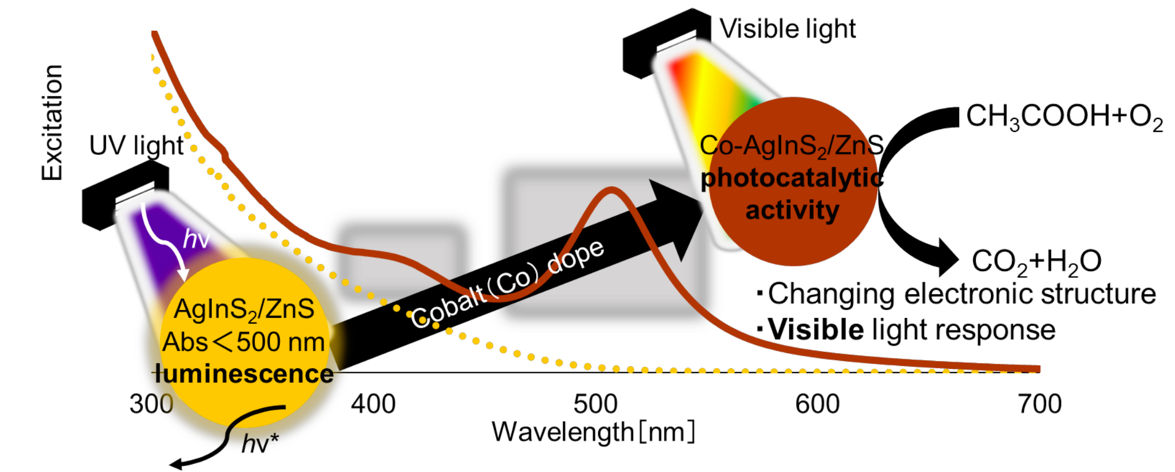 ・段落前0.5行の挿入を変更しないでください．・２つのみあるいは6つ以上は記述しないでください．・分野外の人でも概要がつかめるように記載をお願いします．GA例2（模式図ならびにグラフ）所属１・所属２・・・・(MSゴシック 11ポイント・右寄せ）発表者１１・発表者２１・発表者３２・・・(MSゴシック 11ポイント・右寄せ・登壇者に◯）空行１行分・箇条書き3つ以上5項目以内の説明書きを付けてください．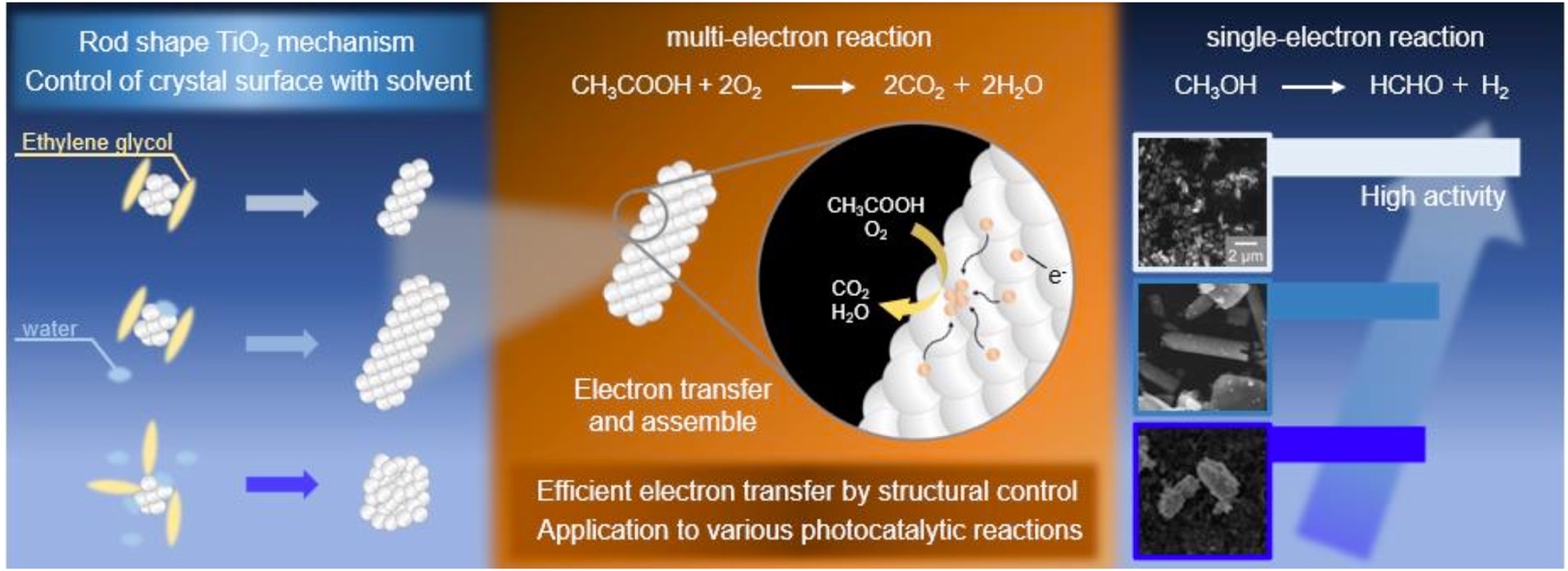 ・段落前0.5行の挿入を変更しないでください．・２つのみあるいは6つ以上は記述しないでください．・分野外の人でも概要がつかめるように記載をお願いします．GA例3（モノクロになっていますが，ほぼ写真と像です．）所属１・所属２・・・・(MSゴシック 11ポイント・右寄せ）発表者１１・発表者２１・発表者３２・・・(MSゴシック 11ポイント・右寄せ・登壇者に◯）空行１行分・箇条書き3つ以上5項目以内の説明書きを付けてください．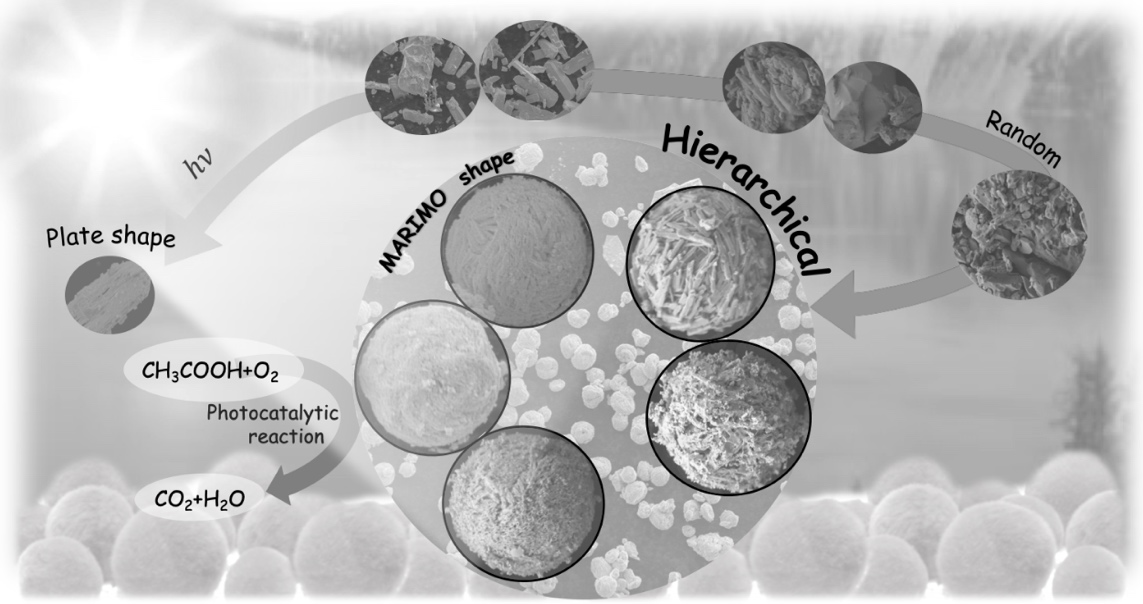 ・段落前0.5行の挿入を変更しないでください．・２つのみあるいは6つ0以上は記述しないでください．・分野外の人でも概要がつかめるように記載をお願いします．